			telekomunikačné riešenia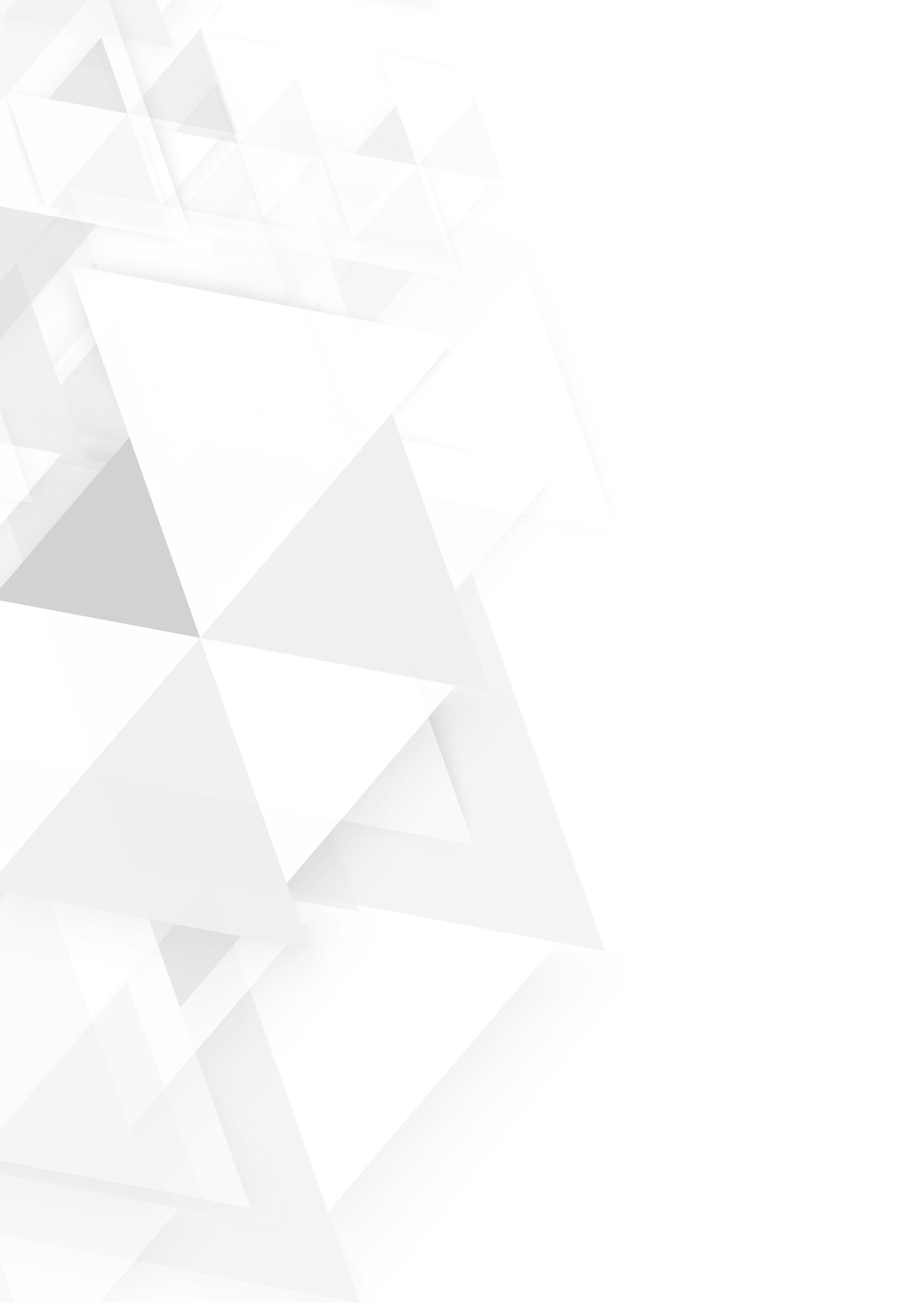 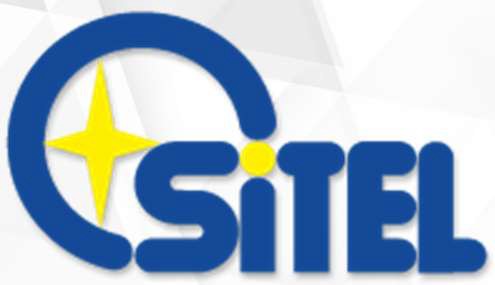 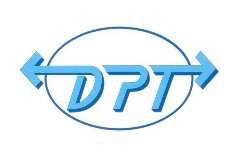 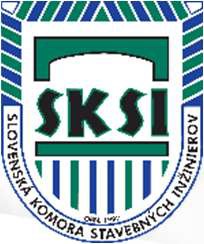 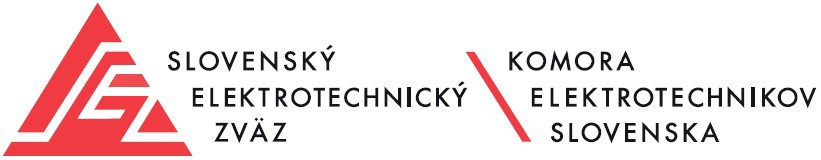 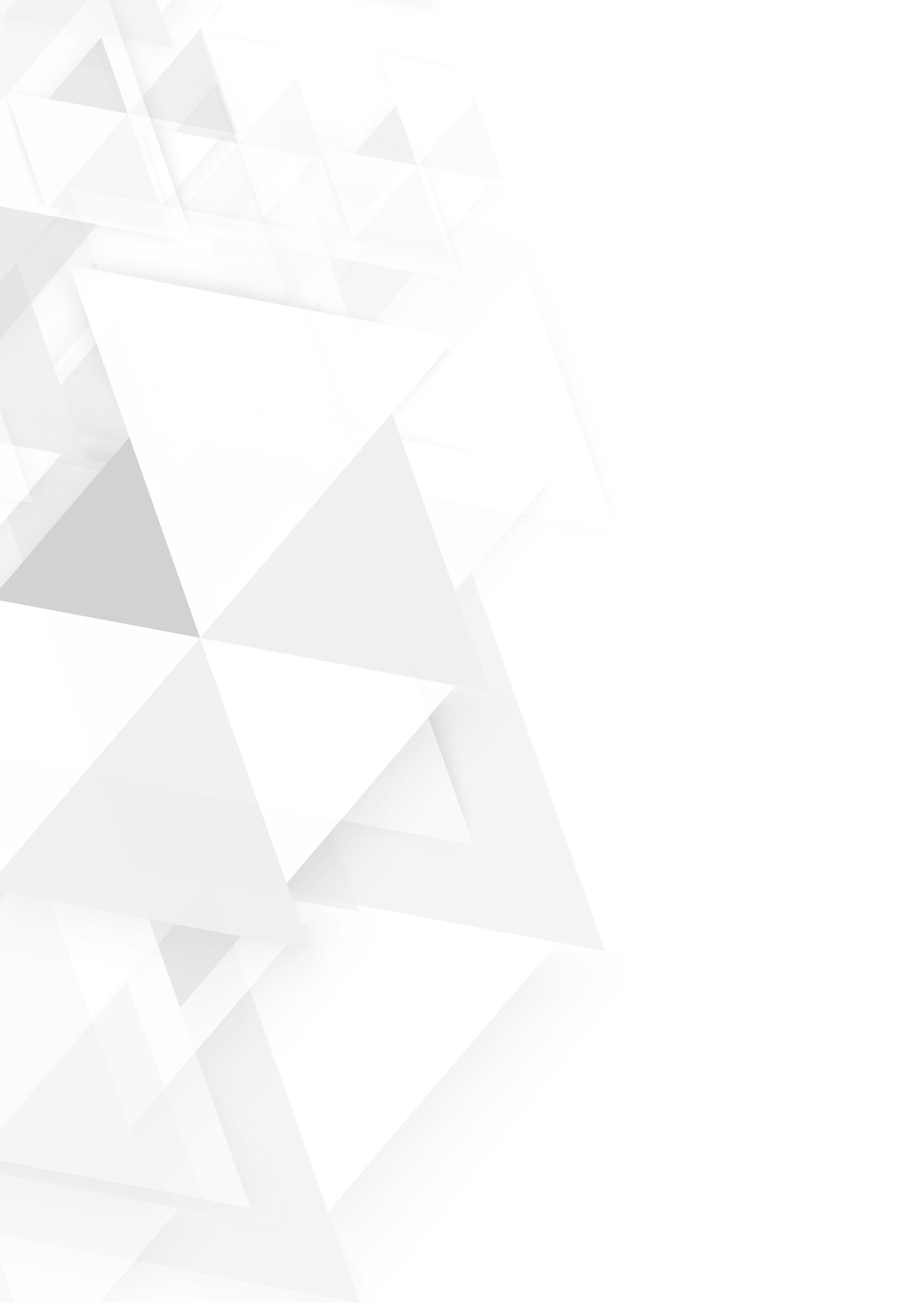 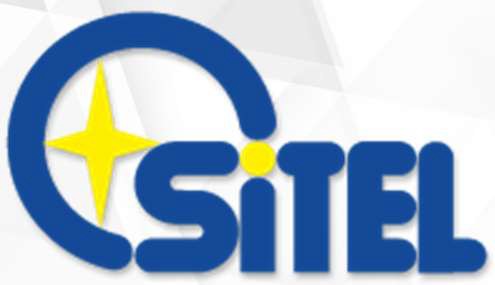 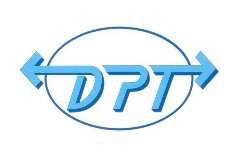 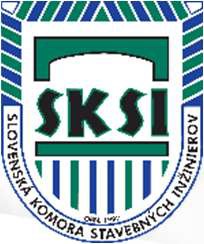 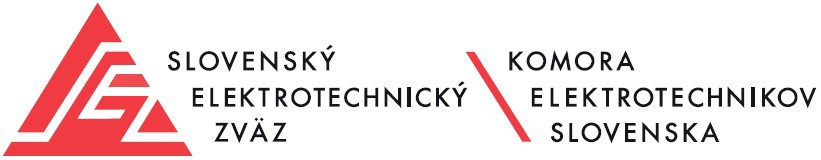 Vážená pani, Vážený pán,	   V Košiciach 19.apríla 2024spoločnosť Sitel s.r.o. Košice organizuje v spolupráci s Úniou dopravy, pôšt a telekomunikácií Slovenskej republiky, SEZ-KES a SKSI v dňoch 23.-24.5.2024 certifikačné školenie projektantov a partnerov vo výstavbe líniových stavieb v oblasti spojov, dopravnej infraštruktúry a energetiky.Cieľom prezentácia je zoznámenie s technológiou multikanálov a príslušenstva pri projekcii, výstavbe káblových trás pre telekomunikácie, výstavbu priemyselných parkov, koľajovej a cestnej dopravnej infraštruktúry. Zároveň chceme využiť túto príležitosť na výmenu skúsenosti z realizovaných projektov.V rámci prezentácie budú prítomní aj odborníci z ČR so skúsenosťami z použitia systému multikanálov na železniciach ČR, v tuneloch, cestných stavbách a priemyselných parkoch.Zároveň budú vykonané ukážky produktov a montáže multikanálov a vytvorený priestor pre výmenu skúsenosti, aj bližšie zoznámenie sa a spoločenské posedenie.Pre kvalitné zabezpečenie prosím poslať informáciu o počte účastníkov do 30.apríla.2024 vrátane požiadavky na ubytovanie.Prezentácia sa uskutoční v priestoroch hotela  Kontakt wellness hotel ****, Stará Lesná 180, 059 52 Stará Lesnáwww.hotelkontakt.skGPS: 49.151003, 20.285777Kontaktná osoba:Stanislav MARIÁŠ, Ing.mob: +421 911 902 049email: smarias@sitel.skS pozdravom Za Sitel s.r.o. Ing. Jan Novák Csc. – konateľ 		 Ing. Eduard Nemec – konateľPrílohy: Program školenia a Prihláška na školenie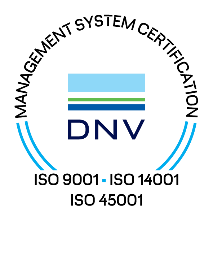 